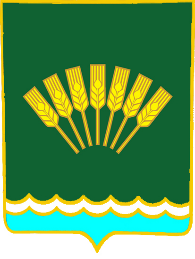 ҠAPAP                                                                                         ПОСТАНОВЛЕНИЕ12 март 2019г.                                     № 38а                                 12 марта 2019 г. О подготовке  населенных пунктов, хозяйственных строений, мостов к безаварийному пропуску весеннего половодья на территории сельского поселения Октябрьский сельсовет в 2019 году           Руководствуясь ст. 15 Федеральным Законом  от 06.10.2003 № 131 - ФЗ(в ред. 28.12.2013 № 416 - ФЗ)  «Об общих принципах организации местного самоуправления в Российской Федерации», Федеральным Законом от 21.12.1994 № 68-ФЗ (в ред. 01.04.2012 № 23-ФЗ) «О защите населения и территорий от чрезвычайных ситуаций природного и техногенного характера» и в целях своевременной и качественной подготовки населенных пунктов, хозяйственных строений, инженерных коммуникаций, мостов и гидротехнических сооружений к пропуску ледохода и подъему уровня воды рек в период весеннего половодья в 2018 годуПОСТАНОВЛЯЮ: 1. Создать противопаводковую комиссию сельского поселения Октябрьский сельсовет (далее противопаводковая комиссия)  на период прохождения весеннего половодья  в составе:Председатель противопаводковой комиссии:А.А. Нестеренко – глава СП Октябрьский  сельсовет;Заместитель председателя комиссии:Иванов Е.Б. – зам. директора  ООО АП  им.КалининаСекретарь комиссии: Ф.Г. Яминов – депутат Совета сельского поселения Октябрьский сельсовет; Члены   противопаводковой комиссии:А.А. Коваленко –  директор ООО АП им. КалининаО.Е. Егоров – инженер по ТБ ООО АП им. КалининаШайжанов С.Т.     – управляющий д. Кононовский, д. Веселый, д. Ранний Рассвет, д. Северная2. Утвердить:2.1. План мероприятий по безаварийному пропуску весеннего половодья на территории сельского поселения Октябрьский сельсовет муниципального района Стерлитамакский район Республики Башкортостан в 2018 году (приложение 1)2.2. Положение о противопаводковой комиссии сельского поселения Октябрьский сельсовет муниципального района Стерлитамакский район Республики БашкортостанГлава сельского поселенияОктябрьский сельсоветмуниципального района Стерлитамакский район Республики Башкортостан                                                          А.А. НестеренкоПриложение № 1  к постановлению администрации сельского поселения Октябрьский сельсовет муниципального района Стерлитамакский район Республики Башкортостан От 12.03.2019 г. №38аПЛАНмероприятий по безаварийному пропуску весеннего половодья на  территории сельского поселения Октябрьский сельсовет муниципального района Стерлитамакский район Республики Башкортостан  в 2019 годуПриложение № 2к постановлению главы сельского поселения Октябрьский сельсовет муниципального района Стерлитамакский район Республики Башкортостан от  12.03.2019 г. г. №38аПОЛОЖЕНИЕ о противопаводковой комиссии сельского поселения Октябрьский сельсовет муниципального района Стерлитамакский район Республики БашкортостанПротивопаводковая комиссия сельского поселения Октябрьский сельсовет муниципального района Стерлитамакский район Республики Башкортостан (далее — противопаводковая комиссия) является координирующим органом Стерлитамакского районного звена Башкирской территориальной подсистемы РСЧС, создаваемым в период прохождения весеннего половодья, и предназначена для координации деятельности Администрации сельского поселения Октябрьский сельсовет муниципального района Стерлитамакский район, органов государственного надзора и контроля, предприятий и организаций сельского поселения Октябрьский сельсовет  муниципального района Стерлитамакский район Республики Башкортостан (далее - муниципальный район).Состав противопаводковой комиссии утверждается постановлением главы Администрации сельского поселения Октябрьский сельсовет муниципального района Стерлитамакский район Республики Башкортостан (далее - Администрация сельского поселения).В своей деятельности противопаводковая комиссия руководствуется законами Российской федерации и Республики Башкортостан, указами Президента Российской Федерации и Республики Башкортостан, постановлениями и распоряжениями Правительства Российской Федерации и Правительства Республики Башкортостан, другими нормативными актами в области предупреждения и ликвидации чрезвычайных ситуаций, обусловленных прохождением весеннего половодья, а также настоящим Положением.Основными задачами противопаводковой комиссии являются:а)	организация и контроль за осуществлением противопаводковых мероприятий, а также обеспечение надежности работы потенциально опасных  объектов, объектов жизнеобеспечения и снижения последствий чрезвычайных ситуаций, защиты населения при наводнении;б)	организация наблюдения и контроля за состоянием окружающей среды и прогнозирование чрезвычайных ситуаций, обусловленных прохождением весеннего половодья;           в ) обеспечение готовности органов управления, сил и средств к действиям в чрезвычайных ситуациях, обусловленных прохождением весеннего половодья, а также создание и поддержание в состоянии готовности пунктов управления;г)	разработка предложений по защите населения и территории муниципального района от чрезвычайных ситуаций, обусловленных прохождением весеннего половодья.Противопаводковая комиссия с целью выполнения возложенных на нее задач осуществляет следующие функции:а)	рассматривает в пределах своей компетенции вопросы в области предупреждения и ликвидации чрезвычайных ситуаций, обусловленных прохождением весеннего половодья, и вносит в установленном порядке в противопаводковую комиссию комиссии муниципального района Стерлитамакский район соответствующие предложения;б)	рассматривает прогнозы чрезвычайных ситуаций, обусловленных прохождением весеннего половодья, на территории муниципального района, организует разработку и реализацию мер, направленных на предупреждение и ликвидацию чрезвычайных ситуаций, обусловленных прохождением весеннего половодья;в)	участвует в разработке местных научно-технических и иных программ в области предупреждения и ликвидации чрезвычайных ситуаций, обусловленных прохождением весеннего половодья, координирует деятельность предприятий и организаций по их реализации и осуществляет контроль за исполнением этих программ;г)	разрабатывает предложения по ликвидации чрезвычайных ситуаций, обусловленных прохождением весеннего половодья, местного и локального уровня;д)	организует работу по подготовке предложений и аналитических материалов для противопаводковой комиссии муниципального района Стерлитамакский район, а также рекомендаций для предприятий и организаций муниципального района по вопросам защиты населения и территорий от чрезвычайных ситуаций, обусловленных прохождением весеннего половодья;е)	вносит предложения по порядку финансирования выполняемых работ по предупреждению и ликвидации чрезвычайных ситуаций, обусловленных прохождением весеннего половодья.Комиссия в пределах своей компетенции имеет право:а)	запрашивать у предприятий и организаций сельского поселения Октябрьский сельсовет необходимые материалы и информацию;б)	заслушивать на своих заседаниях информацию представителей предприятий, организаций и учреждений;в)	создавать рабочие группы из числа представителей заинтересованных организаций по направлениям деятельности противопаводковой комиссии, определять полномочия и порядок их работы;г)	вносить в установленном порядке предложения по вопросам, требующим решения главы Администрации сельского поселения Октябрьский сельсовет.7. Вопросы о состоянии деятельности в области предупреждения и ликвидации чрезвычайных ситуаций, обусловленных прохождением весеннего половодья, конкретной организации рассматриваются на заседаниях противопаводковой комиссии в присутствии их руководителей.Заседание проивопаводковой комиссии считается правомочным при наличии не менее половины ее состава. Члены противопаводковой комиссии принимают участие в ее заседаниях без права замены. В случае отсутствия члена комиссии на заседании он имеет право представить свое мнение по рассматриваемым вопросам в письменной форме.Решения противопаводковой комиссии принимаются простым большинством голосов присутствующих на заседании членов комиссии. В случае равенства голосов решающим является голос председателя противопаводковой комиссии.Решения комиссии оформляются в виде протоколов, которые подписываются председателем противопаводковой комиссии или его заместителем, председательствующим на заседании.Решения противопаводковой комиссии, принимаемые в соответствии с ее компетенцией, являются обязательными к исполнению для всех предприятий и организаций муниципального района.Подготовка материалов к заседаниям противопаводковой комиссии осуществляется Администрацией сельского поселения Октябрьский сельсовет муниципального района, предприятиями и организациями сельского поселения Октябрьский сельсовет, к сфере ведения которых отнесены вопросы, включенные в повестки дня заседаний. Материалы должны быть представлены в противопаводковую комиссию не позднее чем за 10 дней до даты проведения заседания.Решения противопаводковой комиссии рассылаются во все заинтересованные организации, в установленном порядке публикуются в местных газетах, освещаются в передачах радио и телевидения.Организации обязаны по истечении установленного решением срока информировать противопаводковую комиссию о результатах выполнения решения комиссии.	Заседания противопаводковой комиссии проводятся по утвержденным планам и по мере необходимости.Доведение решений противопаводковой комиссии до сведения исполнителей, контроль исполнения возлагаются на секретаря противопаводковой комиссии.Оповещение членов противопаводковой комиссии организуется дежурным ЕДДС по распоряжению председателя противопаводковой комиссии или в его отсутствие заместителя.Председатель противопаводковой комиссии несет персональную ответственность за выполнение возложенных на комиссию задач и законность принимаемых решений.Распределение функциональных обязанностей между членами противопаводковой комиссии и их утверждение производятся председателем комиссии.  Управляющий делами  администрации сельского поселения Октябрьский сельсовет                                                   Е.В. Чегодаева№ п/пНаименование мероприятийОтветственные за проведение мероприятийСрок исполнения1Подготовка и утверждение главой СП Октябрьский сельсовет  муниципального района постановления «О подготовке населенных пунктов, хозяйственных строений, мостов и других сооружений к безаварийному пропуску весеннего половодья на территории сельского поселения октябрьский сельсовет муниципального района Стерлитамакский район Республики Башкортостан в 2017 году»Управляющий деламиДо 11.03.2019г.2Образование противопаводковой  комиссии сельского  поселения, предприятий, организаций, утверждение планов мероприятий по безаварийному пропуску весеннего половодьяглава сельского поселенияДо 01.03.2019 г.3Проверка и обеспечение готовности сил и средств к проведению мероприятий по предупреждению и ликвидации чрезвычайных ситуацийПротивопаводковая комиссия сельского  поселения, предприятия и организацииДо 15.03.2019 г.4Подготовка гидротехнических сооружений - прудов, накопителей сточных вод и прочих отходов к безаварийному пропуску половодьяГлава СП, Противопаводковая комиссия сельского  поселенияДо 03.04.2019г .5Проверка готовности к пропуску половодья потенциальных источников загрязнения водных объектов, инженерных коммуникаций, мостов, дорог и других сооружений; проведение при необходимости ремонтных работ, очистки от снега кюветов и мостовых пролетовпротивопаводковая комиссия сельского поселения, собственники сооруженийдо 01.04.2019 г.6Определение населенных пунктов, объектов экономики, попадающих в зону возможного затопленияГлава  сельского поселения, руководители предприятий и организацийДо 24.03.2019 г.7Организация круглосуточного дежурства ответственных лиц на объектах, попадающих в зону возможного затопления; создание аварийных бригад, обеспечение их необходимыми средствами и транспортом, аварийным запасом материалов, проведение инструктажа с работникамиПротивопаводковая  комиссия  сельского поселения, предприятия и организацииНа период половодья 8Создание на время половодья запасов топлива и материалов для обеспечения бесперебойной работы предприятий, находящихся в зоне возможного затопления, а также продуктов питания и предметов первой необходимости для населения, попадающего в зону возможного затопленияглава сельского поселения, руководители предприятий и организацийДо 03.04.2019 г.9Подготовка транспорта и помещений для возможной эвакуации населения из зон возможного затопленияГлава  сельского поселения, руководители предприятий и организацийДо 03.04.2019 г